Č.: 22/2022-SZUŠ                                                                                                Riaditeľka Súkromnej základnej umeleckej školy Vlada Urbana so sídlom na Starozagorskej 10 v Košiciach vyhlasuje prijímacie talentové skúšky pre štúdiumtanečného, hudobného a výtvarného odboruv školskom roku 2022 / 2023Termíny konania prijímacích talentových skúšok: Čas konania: od 16.00 hod. do 18.00 hod.
Miesto konania: Súkromná ZUŠ Vlada Urbana, Starozagorská 10, 040 23 Košice 
Prihlášku na prijímaciu talentovú skúšku vypíše zákonný zástupca dieťaťa alebo plnoletý uchádzač elektronicky podľa pokynov uvedených na webovej stránke školy. Prijímacie talentové skúšky prebiehajú pod dohľadom určených komisií pre jednotlivé študijné odbory.Prijímacia komisia si vyhradzuje právo určiť termín, vekové zloženie, počet a poradie prítomných uchádzačov v rámci čiastkovej skúšky. Prijímacie talentové skúšky v uvedených termínoch sa konajú do:1.  prípravného štúdia (odbory: tanečný, hudobný, výtvarný)2.  základného štúdia (odbory: tanečný, hudobný, výtvarný)3.  štúdia pre dospelých (odbory: tanečný a hudobný) TANEČNÝ ODBOR:             Najnižšia povolená veková hranica : 1 rok pred plnením povinnej školskej dochádzky (deti vo veku od dovŕšených 5-tich rokov)Talentovou skúškou sa overujú:fyzické dispozície pre tanecrytmické cítenie formou rytmických cvičeníschopnosť opakovania predvedených krokových variáciíhlasové dispozície Uchádzač si pripraví:  jednu ľubovoľnú pesničku (zaspievať)                                            Uchádzač si so sebou prinesie: prezuvkyUpozornenie: Prijímacie skúšky absolvuje uchádzač bez prítomnosti zákonného zástupcu, respektíve sprievodu.HUDOBNÝ ODBOR:Ponúkané študijné zamerania a minimálna veková hranica na prijatie: hra na zobcovej flaute – od 7 rokov (od 6 rokov uchádzač absolvuje prípravnú hudobnú výchovu – budovanie profilácie) hra na priečnej flaute – od 10 rokov 
hra na saxofóne – od 10 rokovhra na klarinete – od 10 rokovhra na husliach – od 7 rokov (od 6 rokov uchádzač absolvuje prípravnú hudobnú výchovu – budovanie profilácie)hra na violu - od 10 rokovhra na kontrabase – od 10 rokov hra na gitare – od 7 rokov (od 6 rokov uchádzač absolvuje prípravnú hudobnú výchovu – budovanie profilácie) 
hra na elektrickej gitare – od 11 rokov
hra na bicích nástrojoch – od 7 rokov (od 6 rokov uchádzač absolvuje prípravnú hudobnú výchovu – budovanie profilácie)
hra na klavíri – od 7 rokov (od 6 rokov uchádzač absolvuje prípravnú hudobnú výchovu – budovanie profilácie)
hra na akordeóne – od 7 rokov (od 6 rokov uchádzač absolvuje prípravnú hudobnú výchovu – budovanie profilácie)hra na cimbale - od 7 rokov (od 6 rokov uchádzač absolvuje prípravnú hudobnú výchovu – budovanie profilácie)
spev – od 7 rokov (od 6 rokov uchádzač absolvuje prípravnú hudobnú výchovu – budovanie profilácie)
Na základe splnenia požiadaviek talentových prijímacích skúšok môžu byť prijatí aj vekovo starší žiaci, aj keď nemajú skúsenosti so zvoleným nástrojom.

Talentovou skúškou sa overujú:rytmické cítenie formou rytmických cvičeníschopnosť intonovať (intonačné cvičenia so sprievodom klavíra)hlasové dispozície KAŽDÝ uchádzač si pripraví:  jednu ľubovoľnú pesničku (zaspievať) – najmenej 2 slohy!
Uchádzač si so sebou prinesie: prezuvkyUpozornenie: Prijímacie skúšky absolvuje uchádzač bez prítomnosti zákonného zástupcu, respektíve sprievodu.VÝTVARNÝ ODBOR:Veková hranica: od dovŕšených 6 - tich rokov Talentová skúška pozostáva z 2 zadaní a hodnotenia 5 vlastných donesených výtvarných prác:nakresliť obrázok na zadanú tému zadanou výtvarnou technikou (temperová alebo vodová farba)nakresliť obrázok na ľubovoľnú tému, ceruzkou alebo farbičkamimodelovanie priestorového zadania (hmotu určí komisia)predložiť vlastné výtvarné práce v počte minimálne 5 kusov  Uchádzač  si so sebou prinesie: farebné ceruzky (farbičky), vodové farby, štetce a prezuvky. Upozornenie: Prijímacie skúšky absolvuje uchádzač bez prítomnosti zákonného zástupcu, respektíve sprievodu.V Košiciach,  15. marca 2022		                         Mgr. art. Andrea Pitoňáková, v. r.                                                                                                               riaditeľka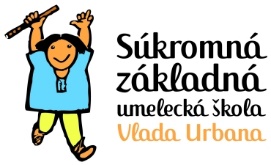 Súkromná základná umelecká škola Vlada UrbanaStarozagorská 10040 23 Košice1. termín:7. júna 2022(utorok)2. termín:8. júna 2022(streda)